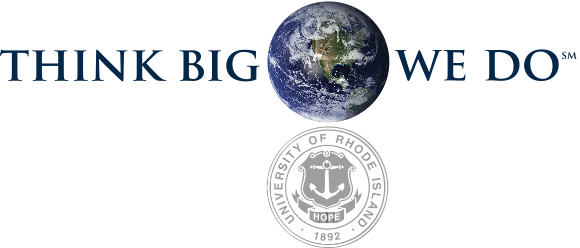 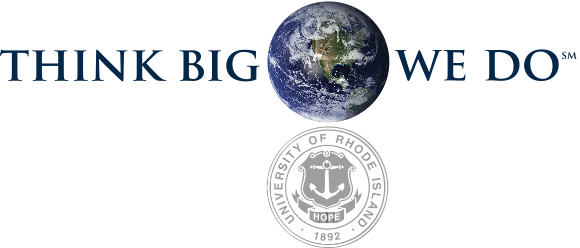 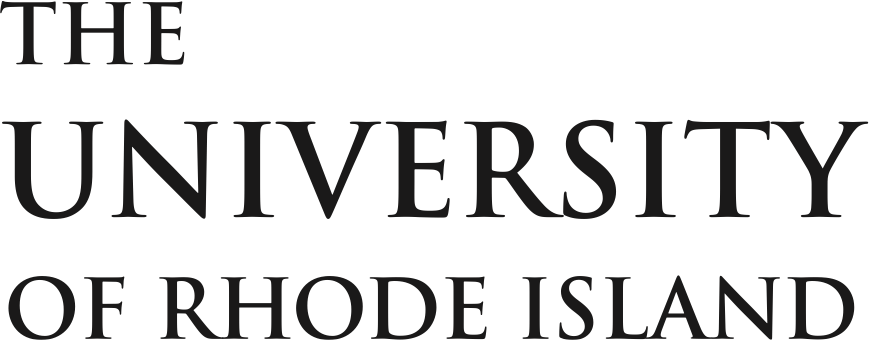 faculty senate officeAPPROVAL FOR OPEN-ENDED GENERAL EDUCATION GCH COURSE TOPICPlease identify the course designation: (For each course, there is one FULL general education outcome (C1 or C3), a second PARTIAL outcome, and the Grand Challenge overlay.  The second partial outcome may vary by proposed topic and is determined by the instructor. 	GCH 101G - Interdisciplinary Topics in Civic Knowledge and Responsibilities (3-4 cr.) Study of important contemporary interdisciplinary topics with substantial relevance to civic knowledge and responsibilities, incorporating substantial attention to ethics. (C1) (GC)		Course Topic Title: ____________________________________________	GCH 102G - Interdisciplinary Topics in Diversity and Inclusion (3-4 cr.) Study of important contemporary interdisciplinary topics with substantial relevance to diversity and inclusion, incorporating substantial attention to ethics. (C3) (GC)		Course Topic Title: ____________________________________________Topic Description: ___________________________________________________________________________________________________________________________________________________________________________________________________________________________________________________________________________________________________________________________________________________This course can be taught for a maximum of three times before requiring full proposal review.This form should be accompanied by the following support materials:General Education SupplementCourse SyllabusGeneral Education Outcome TemplatesGrand Challenge TemplateThe Dean's office will submit all materials to the Faculty Senate Office following the established curricular submission process (Sakai drop box.)*Signatures indicate Department and College support of the delivery of this Open-Ended GCH Topics Course starting the semester following approval. (The Department is responsible for contacting Enrollment Services to schedule the course.)Approval: _______________________________________________ CHAIRPERSON/DATEApproval: _______________________________________________ DEAN/DATECommittee Approval Date: ___________________